Fecha de inicio: _____________  Fecha de terminación:___________ # de identificación:______________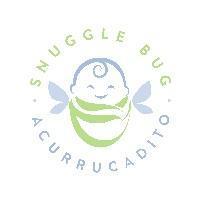 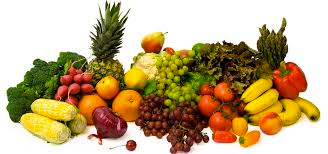 Nos gustaría saber todo lo que su bebé come y bebe durante 3 días en total.Complete el diario de su bebé por DOS DÍAS DE LA SEMANA (de lunes a viernes) y UN DÍA DEL FIN DE SEMANA (sábado o domingo) empezando con la primera comida o bebida de su bebé DESPUÉS de la medianoche, 12:00 AM y terminando a las 11:59 PM del mismo día.Permita que su bebé coma y beba como NORMALMENTE lo hace.Lleve consigo este diario de alimentos a TODAS LOS LUGARES a donde lleve a su bebé. Use un RENGLÓN NUEVO para cada alimento y bebida que su bebé coma o beba.Escriba TODO lo que su bebé coma y beba, la CANTIDAD que él/ella comió o bebió, y la HORA a la que él/ella consumió los alimentos o bebidas. Tome FOTOS de las comidas del bebé a lo largo del día para ayudarle a recordar.Escriba por SEPARADO los ingredientes de alimentos como los sándwiches. Por ejemplo, para un sándwich de jamón debería escribirlo como: 2 rebanadas de pan blanco Hellman's, mostaza y 1 rebanada delgada de jamón glaseado con miel. Incluya DETALLES como las marcas, el contenido de grasa y sal de los alimentos que su bebé consume durante el día. Por ejemplo:Cereal: cereal de trigo integral, GerberVegetales para bebé: zanahorias orgánicas, Parent’s ChoiceFórmula: Enfamil GentleaseNo olvide incluir los PEQUEÑOS EXTRAS que su bebé pudiera haber comido como galletas para la dentición, un bocado de papa horneada simple del plato de mamá o papá o todas las veces que lo alimente con biberón o pecho.No olvide incluir todos los BOCADILLOS Y BEBIDAS que su bebé consuma antes, después y entre las comidas. Algunos ejemplos son frutas, sopapilla para bebé de plátano, jugo, agua, etcétera.Si su bebé comió varias comidas entre un período de tiempo, indique cada HORA por separado.Para todos los alimentos cocinados, díganos CÓMO LOS COCINÓ e incluya los ingredientes como el aceite y condimentos. Algunos métodos para cocinar incluyen cocinar al vapor, freír, hervir, hornear y asar a la parrilla. Al final del registro incluya todos los SUPLEMENTOS & VITAMINAS que su bebé tome cada día. Por ejemplo, gotas de Vitamina D.Aquí hay algunas formas fáciles de calcular el tamaño de una porción: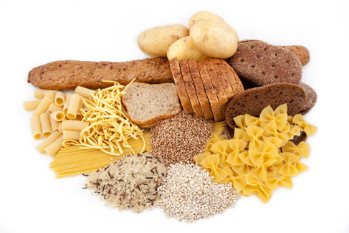 Cantidad de comida Tamaño de la porción Carne = el tamaño de una baraja de naipes o la palma de su mano 3 oz Queso = el tamaño de su dedo pulgar o de una pequeña caja de cerillos 1 oz Arroz, cereal o pasta = el tamaño del puño de su mano 1 taza Arroz, cereal o pasta = el tamaño de un puñado pequeño o el de una bombilla½ tazaUn trozo de fruta = el tamaño de una pelota de tenis Tamaño mediano Mantequilla, kétchup o mayonesa = el tamaño de la punta de su dedo pulgar 1 cucharaditaAderezo para ensaladas, mantequilla de maní = el tamaño de su dedo pulgar1 cucharadaBEBÉ DÍA 1: _____EJEMPLO______________       FECHA: ______EJEMPLO__________BEBÉ DÍA 1: _____EJEMPLO______________       FECHA: ______EJEMPLO__________BEBÉ DÍA 1: _____EJEMPLO______________       FECHA: ______EJEMPLO__________¿Qué tipo de comida o bebida consumió?¿Cuánto COMIÓ o BEBIÓ?¿Cómo preparó el alimento?DESAYUNO             HORA: _3:00_ AM          DÓNDE: _casa___           DE DÓNDE PROVIENE EL ALIMENTO: ___supermercado__DESAYUNO             HORA: _3:00_ AM          DÓNDE: _casa___           DE DÓNDE PROVIENE EL ALIMENTO: ___supermercado__DESAYUNO             HORA: _3:00_ AM          DÓNDE: _casa___           DE DÓNDE PROVIENE EL ALIMENTO: ___supermercado__3:00 AMfórmula, Similac Advance3 ozen polvo mezclada con agua del grifo5:30 AM fórmula, Similac Advance 4 ozen polvo mezclada con agua del grifoCereal de arroz de un solo grano, Gerber 2 cucharadasmezclado con agua del grifoBOTANA DE LA MAÑANA HORA: ___9:30__ AM    DÓNDE: _casa__   DE DÓNDE PROVIENE EL ALIMENTO: _supermercadoBOTANA DE LA MAÑANA HORA: ___9:30__ AM    DÓNDE: _casa__   DE DÓNDE PROVIENE EL ALIMENTO: _supermercadoBOTANA DE LA MAÑANA HORA: ___9:30__ AM    DÓNDE: _casa__   DE DÓNDE PROVIENE EL ALIMENTO: _supermercadofórmula, Similac Advance4 ozmezclado con agua del grifoBEBÉ DÍA 1: _______EJEMPLO_______              FECHA: ______EJEMPLO__________BEBÉ DÍA 1: _______EJEMPLO_______              FECHA: ______EJEMPLO__________BEBÉ DÍA 1: _______EJEMPLO_______              FECHA: ______EJEMPLO__________¿Qué tipo de comida o bebida consumió?¿Cuánto COMIÓ o BEBIÓ?¿Cómo preparó el alimento?ALMUERZO HORA: _11:35_ AM          DÓNDE: _casa________          DE DÓNDE PROVIENE EL ALIMENTO: __supermercado__ ALMUERZO HORA: _11:35_ AM          DÓNDE: _casa________          DE DÓNDE PROVIENE EL ALIMENTO: __supermercado__ ALMUERZO HORA: _11:35_ AM          DÓNDE: _casa________          DE DÓNDE PROVIENE EL ALIMENTO: __supermercado__ fórmula, Similac Advance4 ozmezclado con agua del grifocomida para bebé de plátano, mora, arándano, Gerber  ⅓ tazaBOTANA DE LA TARDE  HORA: ____2:10___     PM      DÓNDE: __casa__   DE DÓNDE PROVIENE EL ALIMENTO: supermercado_                                                                                BOTANA DE LA TARDE  HORA: ____2:10___     PM      DÓNDE: __casa__   DE DÓNDE PROVIENE EL ALIMENTO: supermercado_                                                                                BOTANA DE LA TARDE  HORA: ____2:10___     PM      DÓNDE: __casa__   DE DÓNDE PROVIENE EL ALIMENTO: supermercado_                                                                                fórmula, Similac Advance4 ozmezclado con agua del grifosopapilla para bebé sabor a manzana y fresa, Happy Baby 2 cucharadasBEBÉ DÍA 1: ______EJEMPLO_________     FECHA: ______EJEMPLO_________BEBÉ DÍA 1: ______EJEMPLO_________     FECHA: ______EJEMPLO_________BEBÉ DÍA 1: ______EJEMPLO_________     FECHA: ______EJEMPLO_________¿Qué tipo de comida o bebida consumió?¿Cuánto COMIÓ o BEBIÓ?¿Cómo preparó el alimento?CENA              HORA: __7___ PM          DÓNDE: ___casa_____            DE DÓNDE PROVIENE EL ALIMENTO: _supermercado_CENA              HORA: __7___ PM          DÓNDE: ___casa_____            DE DÓNDE PROVIENE EL ALIMENTO: _supermercado_CENA              HORA: __7___ PM          DÓNDE: ___casa_____            DE DÓNDE PROVIENE EL ALIMENTO: _supermercado_fórmula, Similac Advance4 ozmezclada con agua del grifocereal de arroz de un solo grano, Gerber 2 cucharadas mezclada con ¼ taza agua del grifochícharos para bebé, Gerber ⅓ tazacomida para bebé de plátano, orgánico, Beech Nut ¼ tazaBOTANA DE LA NOCHE  HORA: ___9:45__ PM    DÓNDE: ___casa__ DE DÓNDE PROVIENE EL ALIMENTO: __supermercado__BOTANA DE LA NOCHE  HORA: ___9:45__ PM    DÓNDE: ___casa__ DE DÓNDE PROVIENE EL ALIMENTO: __supermercado__BOTANA DE LA NOCHE  HORA: ___9:45__ PM    DÓNDE: ___casa__ DE DÓNDE PROVIENE EL ALIMENTO: __supermercado__9:45 PMfórmula, Similac Advance4 ozmezclada con agua del grifo 11:35 PMfórmula, Similac Advance4 ozmezclada con agua del grifoSuplementos/Vitaminas: gotas de vitamina D para bebé, 400 IUSuplementos/Vitaminas: gotas de vitamina D para bebé, 400 IUSuplementos/Vitaminas: gotas de vitamina D para bebé, 400 IUBEBÉ DÍA 1: ___________________             FECHA: ____________________BEBÉ DÍA 1: ___________________             FECHA: ____________________BEBÉ DÍA 1: ___________________             FECHA: ____________________¿Qué tipo de comida o bebida consumió?¿Cuánto COMIÓ o BEBIÓ?¿Cómo preparó el alimento?DESAYUNO    HORA: __________ AM/PM      DÓNDE: ___________   DE DÓNDE PROVIENE EL ALIMENTO:____________DESAYUNO    HORA: __________ AM/PM      DÓNDE: ___________   DE DÓNDE PROVIENE EL ALIMENTO:____________DESAYUNO    HORA: __________ AM/PM      DÓNDE: ___________   DE DÓNDE PROVIENE EL ALIMENTO:____________BOTANA DE LA MAÑANA   HORA: _______ AM    DÓNDE: _________ DE DÓNDE PROVIENE EL ALIMENTO:______________BOTANA DE LA MAÑANA   HORA: _______ AM    DÓNDE: _________ DE DÓNDE PROVIENE EL ALIMENTO:______________BOTANA DE LA MAÑANA   HORA: _______ AM    DÓNDE: _________ DE DÓNDE PROVIENE EL ALIMENTO:______________BEBÉ DÍA 1: ___________________             FECHA: ____________________BEBÉ DÍA 1: ___________________             FECHA: ____________________BEBÉ DÍA 1: ___________________             FECHA: ____________________¿Qué tipo de comida o bebida consumió?¿Cuánto COMIÓ o BEBIÓ?¿Cómo preparó el alimento?ALMUERZO   HORA: _______ AM/PM      DÓNDE: ______________  DE DÓNDE PROVIENE EL ALIMENTO:________________ ALMUERZO   HORA: _______ AM/PM      DÓNDE: ______________  DE DÓNDE PROVIENE EL ALIMENTO:________________ ALMUERZO   HORA: _______ AM/PM      DÓNDE: ______________  DE DÓNDE PROVIENE EL ALIMENTO:________________ BOTANA DE LA TARDE   HORA: _________ PM      DÓNDE: ____________  DE DÓNDE PROVIENE EL ALIMENTO:______________                                                                               BOTANA DE LA TARDE   HORA: _________ PM      DÓNDE: ____________  DE DÓNDE PROVIENE EL ALIMENTO:______________                                                                               BOTANA DE LA TARDE   HORA: _________ PM      DÓNDE: ____________  DE DÓNDE PROVIENE EL ALIMENTO:______________                                                                               BEBÉ DÍA 1: ___________________             FECHA: ____________________BEBÉ DÍA 1: ___________________             FECHA: ____________________BEBÉ DÍA 1: ___________________             FECHA: ____________________¿Qué tipo de comida o bebida consumió?¿Cuánto COMIÓ o BEBIÓ?¿Cómo preparó el alimento?CENA         HORA: _____ PM        DÓNDE: ____________________   DE DÓNDE PROVIENE EL ALIMENTO:___________________CENA         HORA: _____ PM        DÓNDE: ____________________   DE DÓNDE PROVIENE EL ALIMENTO:___________________CENA         HORA: _____ PM        DÓNDE: ____________________   DE DÓNDE PROVIENE EL ALIMENTO:___________________BOTANA DE LA NOCHE   HORA: ________ PM     DÓNDE: ____________      DE DÓNDE PROVIENE EL ALIMENTO:___________BOTANA DE LA NOCHE   HORA: ________ PM     DÓNDE: ____________      DE DÓNDE PROVIENE EL ALIMENTO:___________BOTANA DE LA NOCHE   HORA: ________ PM     DÓNDE: ____________      DE DÓNDE PROVIENE EL ALIMENTO:___________Suplementos/Vitaminas:Suplementos/Vitaminas:Suplementos/Vitaminas:BEBÉ DÍA 2: ___________________             FECHA: ____________________BEBÉ DÍA 2: ___________________             FECHA: ____________________BEBÉ DÍA 2: ___________________             FECHA: ____________________¿Qué tipo de comida o bebida consumió?¿Cuánto COMIÓ o BEBIÓ?¿Cómo preparó el alimento?DESAYUNO    HORA: _____ AM/PM       DÓNDE: _____________    DE DÓNDE PROVIENE EL ALIMENTO:________________DESAYUNO    HORA: _____ AM/PM       DÓNDE: _____________    DE DÓNDE PROVIENE EL ALIMENTO:________________DESAYUNO    HORA: _____ AM/PM       DÓNDE: _____________    DE DÓNDE PROVIENE EL ALIMENTO:________________BOTANA DE LA MAÑANA   HORA: _____ AM     DÓNDE: __________   DE DÓNDE PROVIENE EL ALIMENTO:________________BOTANA DE LA MAÑANA   HORA: _____ AM     DÓNDE: __________   DE DÓNDE PROVIENE EL ALIMENTO:________________BOTANA DE LA MAÑANA   HORA: _____ AM     DÓNDE: __________   DE DÓNDE PROVIENE EL ALIMENTO:________________BEBÉ DÍA 2: ___________________             FECHA: ____________________BEBÉ DÍA 2: ___________________             FECHA: ____________________BEBÉ DÍA 2: ___________________             FECHA: ____________________¿Qué tipo de comida o bebida consumió?¿Cuánto COMIÓ o BEBIÓ?¿Cómo preparó el alimento?ALMUERZO       HORA: _____ AM/PM          DÓNDE: _____________ DE DÓNDE PROVIENE EL ALIMENTO:______________ALMUERZO       HORA: _____ AM/PM          DÓNDE: _____________ DE DÓNDE PROVIENE EL ALIMENTO:______________ALMUERZO       HORA: _____ AM/PM          DÓNDE: _____________ DE DÓNDE PROVIENE EL ALIMENTO:______________BOTANA DE LA TARDE        HORA: _____ PM         DÓNDE: ___________      DE DÓNDE PROVIENE EL ALIMENTO:_____________BOTANA DE LA TARDE        HORA: _____ PM         DÓNDE: ___________      DE DÓNDE PROVIENE EL ALIMENTO:_____________BOTANA DE LA TARDE        HORA: _____ PM         DÓNDE: ___________      DE DÓNDE PROVIENE EL ALIMENTO:_____________BEBÉ DÍA 2: ___________________              FECHA: ____________________BEBÉ DÍA 2: ___________________              FECHA: ____________________BEBÉ DÍA 2: ___________________              FECHA: ____________________¿Qué tipo de comida o bebida consumió?¿Cuánto COMIÓ o BEBIÓ?¿Cómo preparó el alimento?CENA                HORA: _____ PM        DÓNDE: ____________   DE DÓNDE PROVIENE EL ALIMENTO:_______________CENA                HORA: _____ PM        DÓNDE: ____________   DE DÓNDE PROVIENE EL ALIMENTO:_______________CENA                HORA: _____ PM        DÓNDE: ____________   DE DÓNDE PROVIENE EL ALIMENTO:_______________BOTANA DE LA NOCHE  HORA: _____ PM       DÓNDE: ____________DE DÓNDE PROVIENE EL ALIMENTO:_______________BOTANA DE LA NOCHE  HORA: _____ PM       DÓNDE: ____________DE DÓNDE PROVIENE EL ALIMENTO:_______________BOTANA DE LA NOCHE  HORA: _____ PM       DÓNDE: ____________DE DÓNDE PROVIENE EL ALIMENTO:_______________Suplementos/Vitaminas:Suplementos/Vitaminas:Suplementos/Vitaminas:BEBÉ DÍA 3: ___________________             FECHA: ____________________BEBÉ DÍA 3: ___________________             FECHA: ____________________BEBÉ DÍA 3: ___________________             FECHA: ____________________¿Qué tipo de comida o bebida consumió?¿Cuánto COMIÓ o BEBIÓ?¿Cómo preparó el alimento?DESAYUNO      HORA: _____ AM/PM          DÓNDE: _____________ DE DÓNDE PROVIENE EL ALIMENTO:________________DESAYUNO      HORA: _____ AM/PM          DÓNDE: _____________ DE DÓNDE PROVIENE EL ALIMENTO:________________DESAYUNO      HORA: _____ AM/PM          DÓNDE: _____________ DE DÓNDE PROVIENE EL ALIMENTO:________________BOTANA DE LA MAÑANA   HORA: _____ AM      DÓNDE: __________  DE DÓNDE PROVIENE EL ALIMENTO:________________BOTANA DE LA MAÑANA   HORA: _____ AM      DÓNDE: __________  DE DÓNDE PROVIENE EL ALIMENTO:________________BOTANA DE LA MAÑANA   HORA: _____ AM      DÓNDE: __________  DE DÓNDE PROVIENE EL ALIMENTO:________________BEBÉ DÍA 3: ___________________             FECHA: ____________________BEBÉ DÍA 3: ___________________             FECHA: ____________________BEBÉ DÍA 3: ___________________             FECHA: ____________________¿Qué tipo de comida o bebida consumió?¿Cuánto COMIÓ o BEBIÓ?¿Cómo preparó el alimento?ALMUERZO          HORA: _____ AM/PM          DÓNDE: ____________ DE DÓNDE PROVIENE EL ALIMENTO:______________ALMUERZO          HORA: _____ AM/PM          DÓNDE: ____________ DE DÓNDE PROVIENE EL ALIMENTO:______________ALMUERZO          HORA: _____ AM/PM          DÓNDE: ____________ DE DÓNDE PROVIENE EL ALIMENTO:______________BOTANA DE LA TARDE    HORA: _____ PM        DÓNDE: ____________      DE DÓNDE PROVIENE EL ALIMENTO:_____________BOTANA DE LA TARDE    HORA: _____ PM        DÓNDE: ____________      DE DÓNDE PROVIENE EL ALIMENTO:_____________BOTANA DE LA TARDE    HORA: _____ PM        DÓNDE: ____________      DE DÓNDE PROVIENE EL ALIMENTO:_____________BEBÉ DÍA 3: ___________________             FECHA: ____________________BEBÉ DÍA 3: ___________________             FECHA: ____________________BEBÉ DÍA 3: ___________________             FECHA: ____________________¿Qué tipo de comida o bebida consumió?¿Cuánto COMIÓ o BEBIÓ?¿Cómo preparó el alimento?CENA          HORA: _____ PM              DÓNDE: ____________          DE DÓNDE PROVIENE EL ALIMENTO:_______________CENA          HORA: _____ PM              DÓNDE: ____________          DE DÓNDE PROVIENE EL ALIMENTO:_______________CENA          HORA: _____ PM              DÓNDE: ____________          DE DÓNDE PROVIENE EL ALIMENTO:_______________BOTANA DE LA NOCHE      HORA: _____ PM        DÓNDE: _________  DE DÓNDE PROVIENE EL ALIMENTO:_______________BOTANA DE LA NOCHE      HORA: _____ PM        DÓNDE: _________  DE DÓNDE PROVIENE EL ALIMENTO:_______________BOTANA DE LA NOCHE      HORA: _____ PM        DÓNDE: _________  DE DÓNDE PROVIENE EL ALIMENTO:_______________Suplementos/Vitaminas:Suplementos/Vitaminas:Suplementos/Vitaminas: